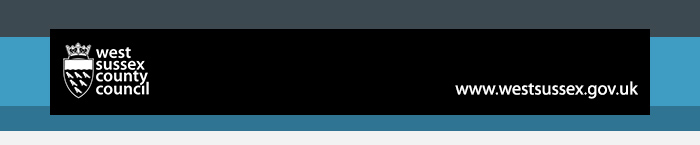 Stay at Home, Save LivesWest Sussex County Council sent this bulletin at 07-04-2020 08:44 AM BSTDid you know it is the responsibility of parents and carers to ensure that their children comply with the Government’s guidance during the Coronavirus outbreak? To save lives and to protect the NHS, young people must stay at home. If children and young people are found out in the community, police will engage with them, explain the legislation, and encourage them to comply.  Ultimately however, the police have the power to enforce compliance. Remember you should stay at home unless;Shopping for basic necessities, as infrequently as possible.One form of exercise a day, a run, walk or cycle, alone or with a member of your household.If children or young people are outside their premises without a reasonable excuse, the police willdirect that person to return to the place they are living.remove that person to the place where they are living, and if necessary, use reasonable force to do this.instruct gatherings of three or more people to disperse, or direct or remove any person from that gathering to their home.For more information please read the letter from Surrey and Sussex Police forces. The letter also contains information on where young people can find answers about the legislation and the powers the police have. The police are also encouraging children and young people to stay safe online. 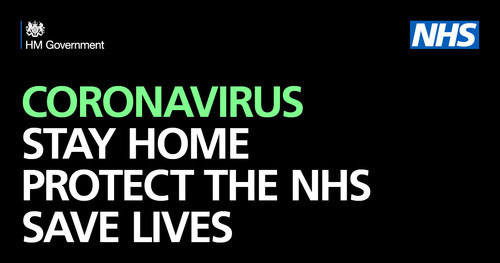 